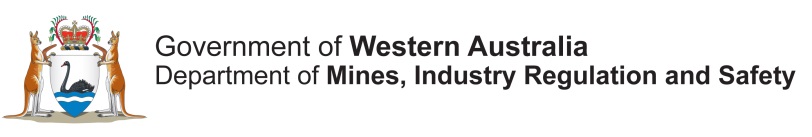 CO-FUNDED GOVERNMENT – INDUSTRY ENERGY ANALYSIS PROGRAMDEPARTMENT OF MINES, INDUSTRY REGULATION and SAFETY, WESTERN AUSTRALIA2023−2024 programGuidelines for Submission of Applications1.	INTRODUCTION	32.	DEFINITIONS	33.	APPLICANT ELIGIBILITY	44.	PROJECT ELIGIBILITY	45.	SERVICE/ANALYSIS PROVIDER	56.	FUNDING SPECIFICATIONS	57.	APPLICATION	68.	APPLICATION PROCESS	69.	PROJECT PROPOSAL	710.	LEGAL PARAMETERS OF PROPOSALS	811.	POST ANNOUNCEMENT	9Conditions of acceptance for successful applicants	9Project modification	9Withdrawal	912.	ANALYSIS PROGRAM	10Deliverables	10Submission items	10Specific submission items	1113.	TIMELINE	13Annexure A. Map showing area of Western Australia state jurisdiction	15Annexure B. Examples of specific analysis types eligible for funding	16Annexure C. Application form	17Annexure D.  Final report template	21Annexure E.  Mock invoice	28Annexure F. Example of analysis provider invoice breakdown costs	29INTRODUCTION The Co-funded Energy Analysis Program is an initiative to encourage exploration of petroleum and geothermal resources in the state of Western Australia. It will be a component of the Exploration Incentive Scheme (EIS), which is being funded by the Western Australian State Government and administered by the Department of Mines, Industry Regulation and Safety (Department). The Co-funded Energy Analysis Program aims to make funding available for analysis of existing state resources (core, sidewall core, cuttings, and oil, condensate, water, and gas samples) and to allow re-analysis of existing data (e.g. reprocessing or desktop studies) to achieve better resolution and understanding of petroleum and geothermal systems. The data from the co-funded projects will become open file to advance exploration activity, address knowledge gaps, and deliver regional information to the wider exploration community.This Co-funded Energy Analysis Program is separate from the Co-funded Drilling Program. The Co-funded Energy Analysis Program will have a total funding amount of $250,000 per series. Individual refunds will be up to 50% of the analysis costs to a maximum of $50,000 (ex GST).The Co-funded Drilling Program is still available to petroleum or geothermal companies.DEFINITIONS“Director General” means the Director General of the Department of Mines, Industry Regulation and Safety.“Minister” means the Minister for Mines and Petroleum.“Applicant” means the company, institution or individual submitting a proposal.“Funding Agreement” means the agreement of conditions of funding grant between the parties. These Guidelines form part of the Funding Agreement.“Proposal” means the documentation prepared and submitted to the Director General in an application for Government - Industry Co-funded Energy Analysis project.“Project” means the work undertaken by the successful Applicant in accordance with the Proposal.“Closing Date” means 4 pm WST on the 1 September 2023. This is the last day to submit a proposal. The online submission of the application must be completed at this time.“Completion Date” means the date of submission of final report and submission items. This must not be later than 4 pm WST on the 31st October 2024 (finalisation of the project), unless otherwise agreed with the Department.“Energy Co-funding” means monies distributed to successful applicants on completion of projects.“Geothermal Title” means the area (or part thereof) outlined in the Proponent’s licence, lease permit, reservation or authority granted under the Petroleum and Geothermal Energy Resources Act 1967 (WA). “Petroleum Title” means the area (or part thereof) outlined in the Proponent’s licence, lease, permit, reservation or authority granted under the Petroleum and Geothermal Energy Resources Act 1967 (WA) or the Petroleum (Submerged Lands) Act 1982.“Analysis of physical samples” means analysis conducted on existing rock material either core, sidewall core (SWC), or cuttings, or existing oil, condensate, water or gas samples.“Pre-existing digital data” means all digital data in any format, including raw data and  processed, analysed or interpreted data used or referred to in connection with the project, and includes numerical data, graphic logs, photographs, imagery, photomicrographs and SEM images.APPLICANT ELIGIBILITY The Co-funded Energy Analysis Program is available to fund analysis conducted within the State, including offshore areas within state jurisdiction defined in Annexure A. (Shapefile of state jurisdiction boundary available here.)Funding is available for Applicants that hold a Petroleum Title or Geothermal Title or Reservation Title, including a petroleum or geothermal special prospecting authority SPA/GSPA, with or without acreage option (AO)Funding is available for applicants that have applied for an exploration permit application STP-EPA, or a special prospecting authority application STP-SPA, (Petroleum or Geothermal).PROJECT ELIGIBILITY Projects proposed must be able to be completed within the 12 month period. If service providers for analytical work are national or international, due consideration must be given to the reliability of businesses to complete and return all data and samples within the 12 month period. Projects eligible for funding would be in one of the following three categories.Examples of analysis included within each category is given in Annexure B:Analysis of physical samplesReprocessingDesktop or data studiesAnalysis of physical samples is defined here as; analysis conducted on existing rock material either core, sidewall core (SWC), or cuttings, or existing oil, condensate, water or gas samples.Projects with analysis types not specifically listed in Annexure B, but that fall within one of the three categories listed above, are encouraged and would be equally considered for funding.If the Applicant proposes to sample a new well, where the material to be analysed has not yet been recovered, the well must have been spudded by the date the application is submitted.Analysis types that will not be considered for funding are:Acquisition surveys (e.g. seismic, gravity, magnetic, ground-based geochemical surveys e.g. SNIFFER)Wireline and sampling conducted during operational activities, defined as; any sampling undertaken on a drill site or during drilling activities (e.g. coring, side wall coring, borehole imaging surveys).Where required, as part of the assessment process the Department will take into consideration any of following criteria which may impact on the eligibility of the Proposed Program:History in meeting reporting/compliance commitments to the DepartmentFinancial and technical capacity of the proponent to complete/undertake the proposed programSERVICE/ANALYSIS PROVIDER The service/analysis provider must provide an invoice to the applicant which shows the analytical costs incurred (see section 6 below for what is not allowable as a cost)The service/analysis provider cannot be the applicant, but must be an independent third party with a different name, business address and ABN (or equivalent if outside Australia).In the interest of future work, to either reproduce or replicate studies undertaken, it is preferred that the service/analysis provider be a commercial business whose services, or goods (as proposed to be undertaken in an application) can be readily procured by any other companies or individual.The service/analysis provider can be an intrastate, interstate or international business.FUNDING SPECIFICATIONS Co-funding is for direct analysis costs only, which does not include: administration costs, shipping costs, project management costs, equipment repair or development, transportation of personnel, or company personnel salaries.Individual refunds will be up to 50% of the direct analysis costs up to a maximum of $50,000 (ex GST) per application.Subject to where there is funding availability, and in discussion with the advisory panel, DMIRS reserves the right to consult with the successful applicant (after announcement of successful applicants) to discuss the scope of a proposed project. This may occur where the GSWA sees value in expanding the proposed project to acquire additional data. This may have the effect of extending 50% co-funding contribution of the project cost above the offered refund and/or the capped value of $50,000.Company invoices (the service/analysis provider) for analysis and reprocessing must be dated within the funding term (1 December 2023 – 30 November 2024) to qualify for the Energy Co-funding.If an applicant has withdrawn from the two previous, consecutive Co-funded Energy Analysis series, they will not be eligible to submit an application for a third successive series, but may apply again in later series.APPLICATION Multiple applications from one applicant will be accepted, but second and subsequent applications will be subject to a 5 point handicapping. The strongest application (post assessment) will retain full marks, with the subsequent application scores subject to handicapping.The same Petroleum or Geothermal Title, SPA/SPA (AO), or STP-SPA number may be cited for all applications submitted in a multiple application scenario.The project scope must be clearly and significantly different for each application submitted in a multiple application scenario.The Applicant may propose to undertake different types of analysis under the scope of one Project (e.g. biostratigraphic analysis and petrophysical analysis). However, the refund is still capped at $50,000 (ex GST) for 50% of actual costs for a single application.A proposed project may be a combination of the three categories listed above (e.g. include both analysis of physical samples, and a desktop or data study component).APPLICATION PROCESS The application form (Annexure C) will have three sections. Section three, Project Criteria, will ask for technical details of the proposed project.To distinguish one application from another the Project Criteria section will have two sections a) Scientific Concepts, and b) Sampling Specifics. Section A – Scientific Concepts will be scored out of 100 points, and marks will be allocated according to a marking guide. The number of points assigned to each question will be shown on the application form, but the marking guide will not be made available to the Applicant. Section B and C – Sampling Specifics of the application will not be scored. These questions will not relate to all projects proposed. If a question does not relate to the Applicants’ project the Applicant should select the option 'not applicable'. The details given in this section will be considered only in relation to projects where they are relevant. Applications will be assessed by external non-government representative with relevant experience, but may also include Department representatives with relevant knowledge.PROJECT PROPOSALThe project proposal should be clear and concise, and images or maps included must be clear and legible.A suitably detailed analysis plan appropriate for the type of analysis proposed must be provided. For analysis of physical samples this must include details of: well or wells to be sampled, type of analysis, type of samples (core, sidewall core, cuttings, oil, condensate, water or gas), target lithologies, approximate depth or depth range of samples to be taken, and details of existing samples and analysis that has been undertaken and are relevant to the project.For reprocessing projects this must include:A map showing the distribution of all seismic lines and wells in the project area, including those to be reprocessed. Well-ties to be used should be indicated, as should the availability of well velocity data.Example seismic line(s) showing the specific issues with the existing data (e.g. multiples, statics, vintage mis-ties, poor fault, fold or horizon imaging.) Brief summary of reprocessing method (if known) and how it will improve imaging.A table of all basic seismic information in the area including; date acquired, fold, last known reprocessing information is preferable.Details of the existing data to be reprocessed; is the original data/tapes available, readable, or is this not known?For desktop and data study projects this must include details of: well or wells and/or geophysical lines to be included in the study, type of data to be analysed and the source of those samples (e.g. core, sidewall core, cuttings, oil, condensate, water or gas), including number of samples and depth or depth range of samples.Relevant supporting data (e.g. correlation panels, seismic images, well logs, data tables) that help define the necessity of the proposed project should be included.LEGAL PARAMETERS OF PROPOSALSSubject to Item 9(b) below, contents of all Proposals will remain confidential, except for the Name of the Applicant and the general type of study they have applied to complete, (e.g. reservoir analysis, seismic reprocessing, depth to basement modelling). Although the Director General understands the need to keep commercial matters confidential in appropriate circumstances, the Director General reserves the right to disclose some or all of the contents of the Proposal so that the relevant Minister may answer questions raised in the Western Australian Parliament, keep Parliament informed or otherwise discharge the Minister’s duties and obligations to Parliament and to advise the Governor, Parliament and/or the Western Australian Government. Any condition in a Proposal that purports to prohibit or restrict the Minister’s right to make such disclosures cannot be accepted.Reservation of Rights - the Department reserves the right to:Amend the Proposal closing date;Amend the Conditions For Proposals at any time prior to the Closing Date for Proposals provided that the amendment is notified to prospective Proponents;Clarify any aspect of a Proposal after the Closing Date for Proposals but before the endorsement of successful applicants by the by independent industry representatives (EIS Advisory committee);Seek the advice of the Department personnel and external consultants to assist the Director General in evaluation or review of Proposals; andAbandon the process whether before or after the receipt of Proposals.d)	The Director General is not obliged to give any reasons for its selection or the abandonment of this process.e)	The Director General is not obliged to accept any Proposal.f)	No acceptance of a Proposal will be effective to constitute a contract or to create any legitimate expectation on the part of the Applicant unless a formal written agreement is executed by both parties.g)	Prior to accepting a Proposal the Director General may request additional information, including but not limited to, evidence of financial capacity.h)	The Director General, when considering a Proposal will expect that the following criteria are satisfied:The Applicant and proposed service providers possesses the necessary skills, knowledge and experience to comply with the Conditions For Proposals and undertake the proposed Energy Analysis ProjectThe Applicant is fully informed of all facts and conditions of all things relating to the Guidelines for Submission of Applications.i)	Applicants are responsible for the cost of preparing and submitting their Proposal and all other costs arising out of the process.j)	Closing date for Application submission is Friday 1 September 2023 at 4.00 pm WST. POST ANNOUNCEMENTConditions of acceptance for successful applicantsAll successful Applicants will be required to enter into a Funding Agreement with the State of Western Australia acting through the Department. The following principles will apply to management of funding for successful Applicants:Management of the successfully funded Projects will be undertaken by the Project Applicants and/or operational nominees. All liabilities associated with the Project remain with the Project Applicants. No allowance will be made for delayed projects.Where total analysis costs for a completed Project are less than the estimate in the Proposal, the Department will provide funding in proportion to the ratio of the funding requested and the estimated total cost. An invoice or tax invoice from the Applicant, together with a concise summary of total analysis costs (including copies of tax invoices from analysis contractors/providers) must be provided to the Director General.Analysis must be undertaken by a third party, whereby submitted analysis providers invoices show a different company name, business address, and ABN from the successful applicant awarded the EIS co-funded drilling.Project modificationShould the Applicant have significant modifications to the project proposal once the Funding Agreement has been awarded, they should contact the EIS coordinator to advise the specifics of and the reasons for the modifications. The EIS coordinator will then contact the Applicant with a decision regarding if the proposed modifications are still acceptable to the signed agreement.If there is a delay in sample submission due to extenuating circumstances, the Applicant must contact the EIS coordinator prior to the submission deadline of 31 October 2024.WithdrawalShould the Applicant wish to withdraw from the Funding Agreement they must notify the EIS coordinator in writing before the submission date (31 October 2024).Withdrawal from the Funding Agreement will not affect the scoring of a future application for the Co-funded Energy Analysis Program by the Applicant.If an applicant withdraws from two consecutive Co-funded Energy Analysis Program series, they will be ineligible to apply for the third consecutive series, but may apply again in later series applications.ANALYSIS PROGRAMFor analysis of physical samples in projects conducted on the Department material, sampling approval must be gained via the normal Department process, and all samples collected must comply with the sampling regulations outlined. http://www.dmp.wa.gov.au/Geological-Survey/Core-library-services-and-1391.aspxApplicants should clearly state in their email requesting sampling approval from the Department that analysis is being undertaken as part of an EIS Co-funded Energy Analysis Project.Applicants should check their proposed sample locations carefully. In cases where insufficient material is present due to previous sampling or poor recovery, or where the same type of analysis has already been undertaken at the proposed location, a sampling application may be declined.DeliverablesAll deliverable data must be provided in the standard data formats for reporting results from petroleum titles or geothermal titles as required by the Department. http://www.dmp.wa.gov.au/Petroleum/Petroleum-and-Geothermal-data-1574.aspxAnalysis results, physical samples, and analysis products required under the standard the Department sampling agreement should be returned to the Department as a single submission as part of the Co-Funded Energy Analysis Program final submission, along with the other Submission Items listed below.For all projects the raw digital data, processed digital data, final report, and invoices should be electronically submitted where possible.On completion of the project, the following items are required for submission to the Department. Submission itemsFinal Report, completed as per the template in Annexure D.Raw digital data of all analysis undertaken.Processed digital data of all work undertaken.All physical samples and analysis products (e.g. core plugs, thin sections, biostratigraphic slides and residues, radiometric dating mounts, leftover cuttings, plugged core).The Applicant’s company tax invoice for re-imbursement specifying the amounts for different analysis types if relevant, see example given in Annexure E.Analysis provider’s tax invoice/s – this must show an itemised breakdown of sample preparation and analysis costs excluding GST, see Annexure F for example of item breakdown.Specific submission itemsThe file format and requirements for data submission should conform to the RMAR 2015 guidelines https://www.dmp.wa.gov.au/Documents/Petroleum/PD-SBD-ADM-180D.pdf (see section 4.8 RMAR Part 8 – Data Management).Seismic reprocessing projects must include velocity data, processing reports, and newly processed SEG-Y files in the final data submission.Where biostratigraphic sampling is undertaken, both slides and residues must be submitted.Where desktop or data studies are undertaken, the data input (e.g. pre-existing digital data) should be provided as ‘raw data’ (i.e. a list of data points/samples and the results used for re-analysis or re-interpretation).For analysis of physical samples, all sample products and remnant core, sidewall core, and cuttings material (e.g. petrographic slides and residues, core stubs, core plugs and plugged sections) must be returned to the Department.Remnant samples (e.g. core plugs, core that has been plugged, remaining cuttings) should be delivered to the Perth Core Library:Core LibrarianPerth Core Library37 Harris StCARLISLE, WA 6101corelibrary.submissions@dmirs.wa.gov.auFinal reports, raw digital and/or processed data, invoices and a document/item manifest and portable hard drives, tape cartridges, and any analysed physical sample products such as thin sections, residues, and mounts should be emailed and delivered to:Statutory Exploration and Information Group – PetroleumDepartment of Mines, Industry Regulation and Safety1st Floor North, 100 Plain Street EAST PERTH WA 6004petdata@dmirs.wa.gov.auThe submission email subject line should have the format: EIS EAP (company name) Series (x) (unique EAP number) Permit Number (EPXXX)e.g. for a submission in funding Series 6:EIS EAP Australian Energy Company Pty Ltd Series 6 EAP2022S5/0001 EP000Submissions delivered to the Perth Core Library and the Statutory Exploration and Information Group – Petroleum should also contain a label in this format.The unique EAP number will be generated at the time of application.A copy of the emailed submission and attachments should also be sent to:Ms Louisa CollinsDepartment of Mines, Industry Regulation and Safety100 Plain StreetEAST PERTH, WA 6004Louisa.COLLINS@dmirs.wa.gov.auPhone: +61 8 9222 3768and cc’d to:Dr Charlotte HallCoordinator Exploration Incentive SchemeDepartment of Mines, Industry Regulation and Safety100 Plain StreetEAST PERTH, WA 6004Charlotte.HALL@dmirs.wa.gov.auPhone: +61 8 9222 3410TIMELINEProjects may be completed at any time within the Funding Term (1 December 2023 to 30 November 2024) with lodgement of all submission items and the final report accepted by the Department.Analysis must be completed and all submission items must be submitted by 31 October 2024.Payment of invoices pertaining to the refund will occur within 20 days following lodgement of submission items and acceptance of the final report by the Department.If the final report submitted at or before 31 October 2024 is incomplete or submission items are outstanding (missing), the Applicant will be contacted and final amendments specified by the Department will be requested. The amended final report and any outstanding submission items must be submitted and approved by the Department by 30 November 2024.If the final report is not accepted or submission items are missing by the due dates, the refund payment is no longer valid.The final report for the Applicant’s project must be approved by the Department no later than 30 November 2024. Confidentiality will end on the 28 February 2025, regardless of the date that the data and report are submitted to the Department during the Funding Term.Annexure A. Map showing area of Western Australia state jurisdiction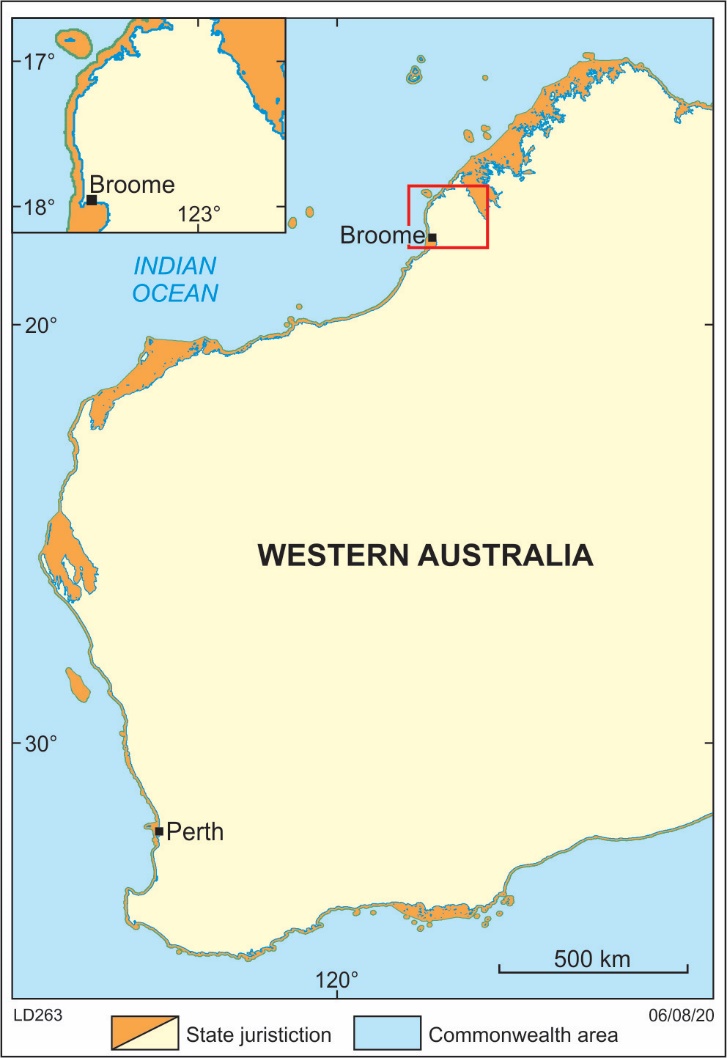 Annexure B. Examples of specific analysis types eligible for funding. Analysis types not specifically listed below, but that fall within one of the three categories are encouraged and will be equally considered for funding.Annexure C. Application formExploration Incentive Scheme - 2023−2024 Co-funded Energy Analysis Program Application FormSeries: 6/2023-24Contact DetailsName of Applicant(Company)	ABN(Please provide applicant company ABN if registered)Contact PersonAddress /registered office of applicantTown/SuburbStatePost codeContact telephone numberContact email address(Please supply a valid, active email address, as an email acknowledging this application will be sent to the nominated address.)Project DetailsProject titlePermit type held by applicant(Please indicate the applicable permit type and provide the relevant permit number. Analyses do not need to be conducted within the Applicant’s title/SPA/SPA(AO) or STP-SPA area, but must be within Western Australian state jurisdiction.)Exploration target/commodity PETROLEUM 	 Hydrocarbon	 Hydrogen (Native)	 CO2 (Native)	 Helium  GEOTHERMALType of analysis(Check all that are relevant) Analysing pre-existing physical material: core, sidewall core, cuttings, including collection of digital data (e.g. XRF, core gamma) Reprocessing (e.g. geophysical data) Data study (e.g. data collation, modelling).  I acknowledge that the final report must be submitted to the Department by the 31 October 2024 I acknowledge that all physical and digital data must be submitted to the Department by the 31 October 2024 The applicant acknowledges and declares that the relevant analysis will be undertaken by an independent third-party with a different company name, business address, and ABN (or equivalent for international providers) from the applicant.Estimated total analysis costs(Direct analysis costs only, excl. GST)Amount of funding requested(Excluding GST)Project Proposal and CriteriaPlease address each of the criteria below by including your response in each of the fields provided.PLEASE NOTE: Your applications will be judged on your response to each criterion within the space provided. Each criterion has a character limit. You will not be able to enter more than that indicated under the text box for each response (if you exceed this limit, you will be informed when you finish typing in the text box).PREPARING YOUR RESPONSESIt is recommended that you complete all responses to project criteria in a word processing software package and copy them into each field. Note: there is no spell check facility in the on-line form.The applications for co-funding will be evaluated against the criteria below. Because applications are ranked to determine which will gain co-funding, in Section A, points are assigned to proponents' responses. The total number of points available is 100. The numbers of points assigned are shown next to each question below. No points are assigned to the proponents’ responses in Section B and C.The Project Criteria should be addressed in a comprehensive but concise answer. Do not leave the criteria blank and refer the assessor to an attached report. Please upload any supporting documents (e.g. images, maps, tables, cross-sections) into the Attachment section. Please do not upload Zip files. Please label attachments clearly and denote which question they related to (e.g. ‘Question 1 Location Map.png’). Maximum size limit of 25 MB.SECTION A - SCIENTIFIC CONCEPTSAnswers will be assessed only on the text entered in the fields provided as noted above.Define your project area (5 points out of 100)(E.g. include location maps with title and well and/or survey locations)Outline your knowledge of the geology and past exploration in the area of application (15 points out of 100)What is the specific objective of your proposed analysis or work? (20 points out of 100)(E.g. what is the research question you will answer?)Provide details of your analysis or reprocessing plan (20 points out of 100) (How will you address the research question/s. If relevant, include details of wells to be sampled, well schematics with depths/depth ranges to be sampled, or your reprocessing workflow)Has previous analysis or reprocessing been undertaken, and how does the proposed work significantly add to the existing knowledge of the area?  (20 points out of 100)What is the potential to enhance energy exploration in the sedimentary basin? (20 out of 100)Attachments (Total of all files should not exceed 25MB. Zip files will not be accepted.)SECTION B and C – SAMPLING SPECIFICSQuestions in this section are for the Department’s information only and are not scored. For material to be sampled from the Perth Core Library, please see the EAP Guidelines on how to gain approval and sampling regulations. For analysis proposed on a new well, where sample material has not yet been recovered, please see the EAP Guidelines for eligibility requirements. These questions will not relate to all projects proposed. If a question does not relate to the Applicants’ project the Applicant should select the option 'not applicable'.Do you plan to sample material housed at the Perth Core Library?  Yes  Yes (samples already collected)  No  Not applicableWill analysis be undertaken within Australia?  Yes  No  Not applicableHas the physical material to be analysed (core, sidewall core, cuttings etc.) already been collected?  Yes  No  Both  Not applicableWill you be analysing samples (core, sidewall core, cuttings etc.) that have not yet been collected from a well currently being drilled?  Yes					If yes, what was the spud date for this well?  No  Not applicableIf you are completing a seismic reprocessing project, do the original tapes exist?	  Yes						If yes, are the tapes readable?  No						If yes, where are the tapes stored?  Not applicableAnnexure D.  Final report template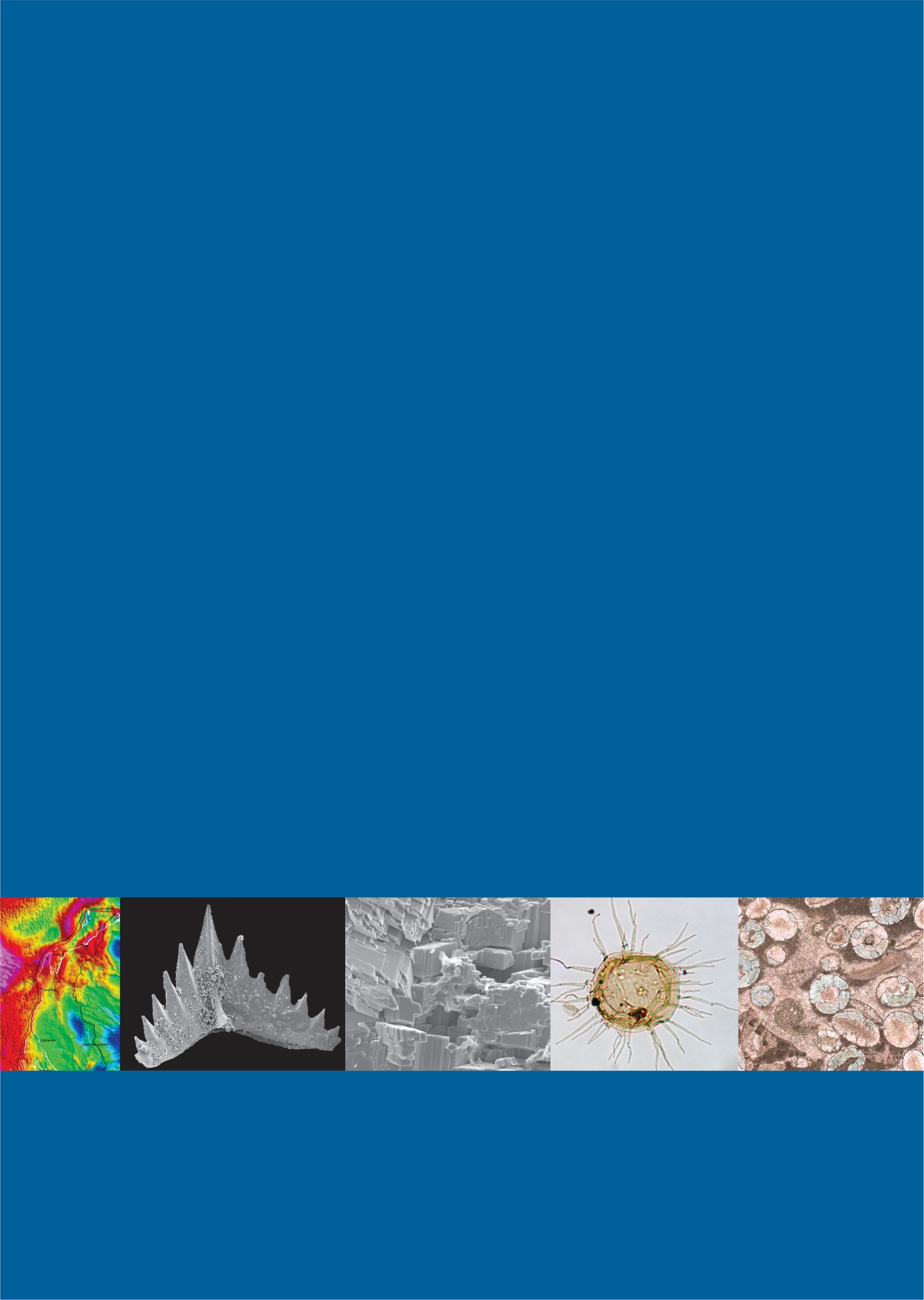 EAP Series 6 2023−2024EIS Co-Funded Energy Analysis ProgramFINAL REPORTPROJECT TITLECompany (Applicant) name:Applicant ID EAP Number: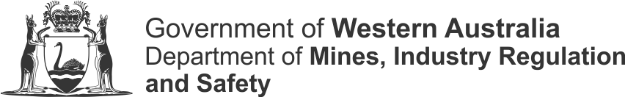 Executive SummaryProject DetailsProject Title: (xxxxxx xxxxxxxx)Applicant: (company or individual)Unique EAP Number (Application ID): EAPXXXXSX/XXXXXXXXExploration/target commodity: Petroleum, geothermal, in situ-CO2, Hydrogen, Helium.Project Completion Date: XX/XX/XXXXPermit Number: (EPXXX / SPAXXX / SPA(AO)XXX / STP-SPAXXX)Sampling Approval Number: (GXXXXXX – if THE DEPARTMENT material was sampled)Project Location: Please provide a regional description and insert a location map/s which displays regional and specific location context for the project. Include relevant wells or seismic lines. Maps should include a scale, latitudes and longitudes.Project SummaryPrepared by: XXXXXProvide a summary of your project including details of study area, analysis undertaken, and the main objective of your project.Discuss the key findings from your analysis, include maps, figures, correlation panels, or tables as appropriate. Discuss the application of these findings to the project objective/s.How did this work significantly add to the existing knowledge of the area? How will the findings and data generated from this analysis program enhance energy exploration in the sedimentary basin?Item ManifestPlease list all documents and items included in your submission to the Department in the table below (delete unused columns).Submissions(please delete this page from your Final Report)SUBMISSION CHECKLIST: Final Report (this report) Applicant’s company invoice/tax invoice Analysis provider’s tax invoice/s Raw data files Processed data files (for seismic reprocessing) Analysis products (e.g. thin sections, geochronology mounts, residues) Remnant samples (e.g. plugged core pieces, core plugs, remnant cuttings)Final submissions should be emailed to petdata@dmirs.wa.gov.au, and cc’d to charlotte.hall@dmirs.wa.gov.auPlease format the SUBJECT line in your email submission as:EIS EAP (company name) Series (X) (unique EAP number) (permit number)e.g. EIS EAP Australian Energy Company Pty Ltd Series 6 EAP0000 EP000Physical data items (e.g. hard drives and tapes), and analysis products (e.g. thin sections, geochronology mounts, residues) should be delivered to:Statutory Exploration and Information Group – PetroleumMineral House100 Plain StreetEast Perth, 6004Western AustraliaRemnant samples (e.g. plugged core pieces, core plugs, remnant cuttings) should be delivered to:Perth Core Library37 Harris StreetCarlisle, 6101Western AustraliaAnnexure E.  Mock invoice 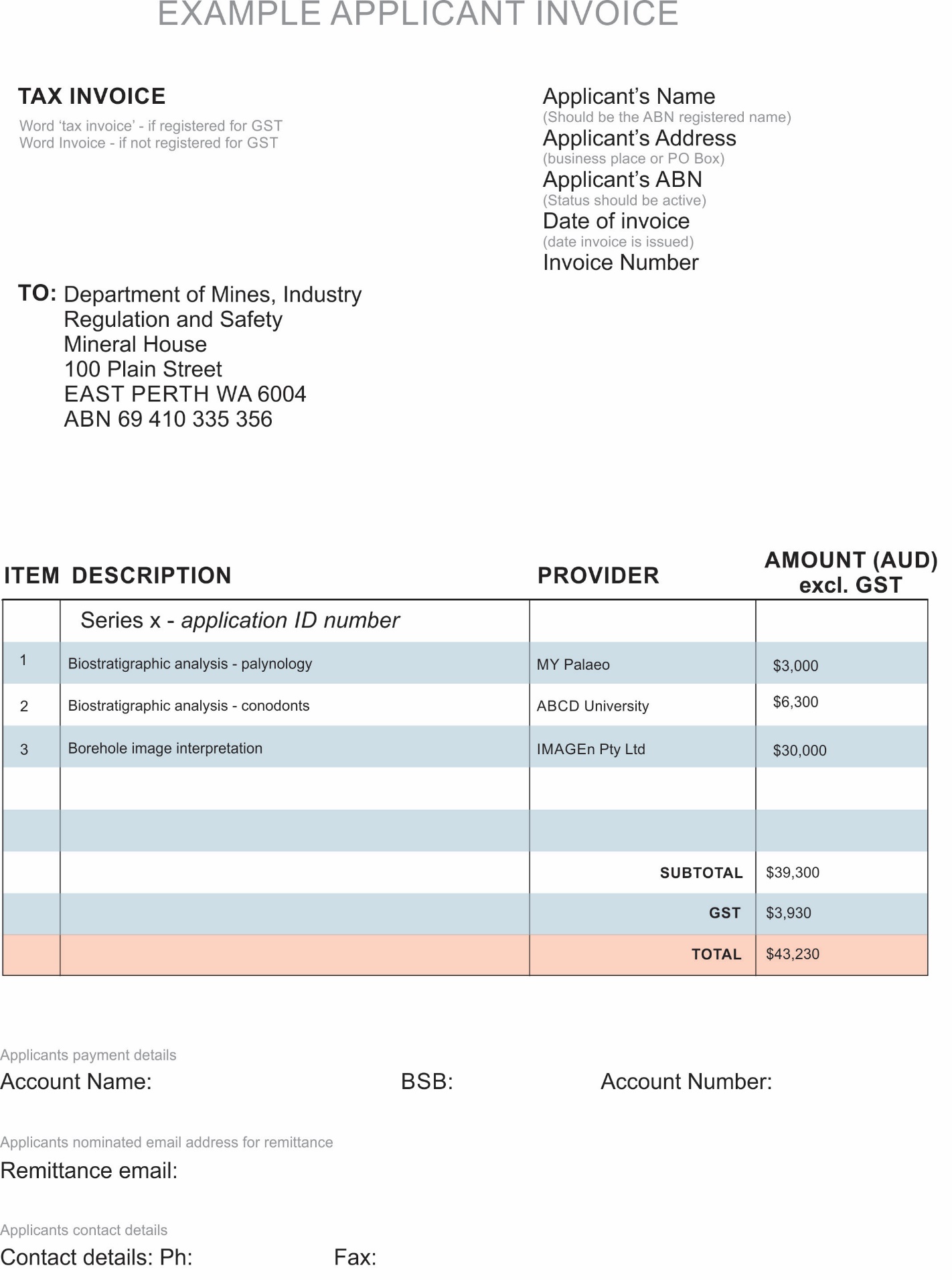 Annexure F. Example of analysis provider invoice breakdown costs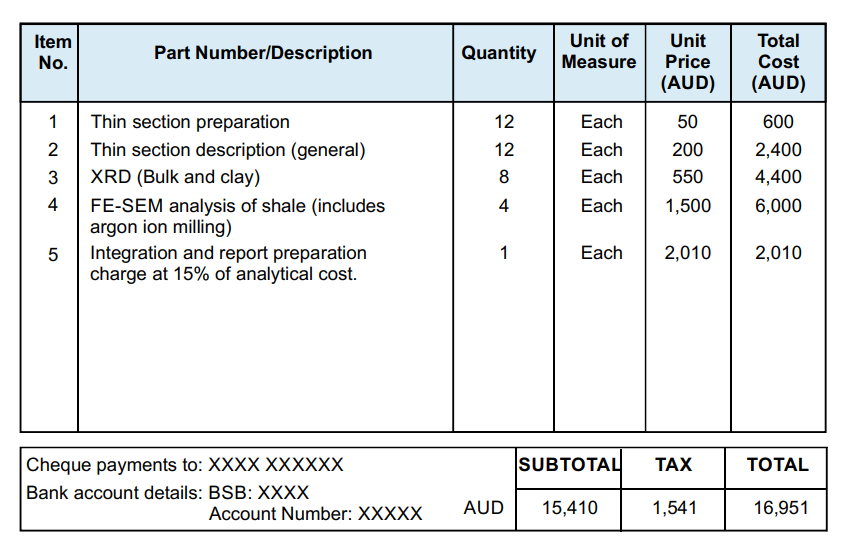 7 August 2023	Online applications open 1 September 2023Online applications close (4 pm WST)Mid-late October 2023Planned announcement of successful ProposalsBy 30 November 2023Agreements signed by Applicants and the Department and fully executed agreement returned to the Department1 December 2023 – 30 November 2024Term of Funding Agreement for 2023−2024 Co-funded Analysis31 October 2024Completion Date for submission of final reports, raw digital data, physical samples, and invoices for 2023−2024 analysis projects (4 pm WST)30 November 2024Last date for acceptance of amended final reports by the Department1 March 2025All data released to open fileDepartmentAPPLICANTCo-funded analysis scheme applications open7 August 2023Application preparedAssess ApplicationsSubmit by 1 September 2023Announce successful applicationsMid –Late October 2023Agreements prepared, signed by  the Department, and sent to applicantsEarly November 2023By 30 November 2023Agreement signed by Applicants and returned to the Department1 December 2023Commencement of analysisAssess final report and invoiceSubmit at any date within the Funding Term before 31 October 2024Submission of digital raw data, physical products, final report, company tax invoice and analysis provider’s invoice.SatisfactoryApprove payment of invoice within 20 days of submissionUnsatisfactoryReturn final report for amendments.Request missing submission items.Assess final report and final invoiceSubmit no later than 30 November 2024Revise final report.Lodge outstanding submission items.SatisfactoryApprove payment of invoice within 20 days of submissionRelease data to Open FileRelease date 1 March 2025ANALYSIS OF PHYSICAL SAMPLESREPROCESSINGDESKTOP OR DATA STUDIESBIOSTRATIGRAPHIC ANALYSISMicrofossil analysis (palynology, conodont, foram, dinocyst etc.)Macrofossil analysisIchnological analysisRADIOMETRIC DATINGZircon (detrital and crystallisation ages)Apatite fission track (AFTA)XenotimeRe/Os shale datingTechniques may include (TIMS including CA-IDTIMS, SIMS including SHRIMP, LA-ICPMS and Nobel Gas Mass Spectrometry)INORGANIC GEOCHEMICAL ANALYSISElemental analysis/mineral mapping (XRD, XRF, MEG, ICP-MS)ChemostratigraphyStable isotope analysisFourier Transform Infrared Spectroscopy (FTIR)Spectral imaging and photography (e.g. HyLogger analysis)Core gammaORGANIC GEOCHEMICAL ANALYSISTOC-REGas Chromatography Mass-Spectrometry (GC-MS)Gas analysis (headspace, desorption)Extractable organic matter analysisFluid inclusion stratigraphyKerogen kineticsMaturity analysis (VR, CAI, TAI)PETROGRAPHIC ANALYSISThin sectionsScanning electron microscopy (SEM, ArSEM)Cathodoluminescence analysisAcetate peelsPolished sectionsPETROPHYSICAL ANALYSISPorosity and permeability (routine RCA, tight rock TRA, mercury injection MICP, special SCAL)Rock mechanics (ultrasonic velocity, triaxial compressive test, brazilian tensile strength, Mohr-coulomb failure analysis)Adsorption isothermDesorption capacityComputer tomography (CT) scansSeismicGravityMagnetotelluricRadiometricAirborne magneticsGround-based magneticsBorehole image interpretationDepth to Basement e.g SEEBASEInferred basement heat flowBiostratigraphic reassessment from old slidesPetrophysical re-analysisCyclostratigraphy  Title  Special Prospecting Authority  Application for Exploration Permit or Special Prospecting AuthorityTitle Number:SPA/GSPA(AO) Number:STP-EPA/STP-SPA Number:Item numberSubmission itemDocument/item nameSubmission method1.Analysis provider’s invoiceElectronic2.Applicant’s invoiceElectronic3.Raw digital dataElectronic4.Thin sectionsDelivery5.Core stubsDelivery6.7.8.9.10.